Steidzies izlasīt !  Periodika – 2022Skola & Ģimene,Annas Psiholoģija,Ilustrētā Zinātne,Mūzikas Saule,Praktiskie rokdarbi + Pielikumi,Pērle,Ilustrētā Junioriem,Burda Style RUS,Super, Jūsu Flintas UAB,Фантазёры,Непоседа,Spicīte,Rūķītis,Lielais Detektīvs,Люблю + Люблю Life,Миллион,Latgales Laiks            BJC “Jaunība” bibliotēka, 2.18 kab.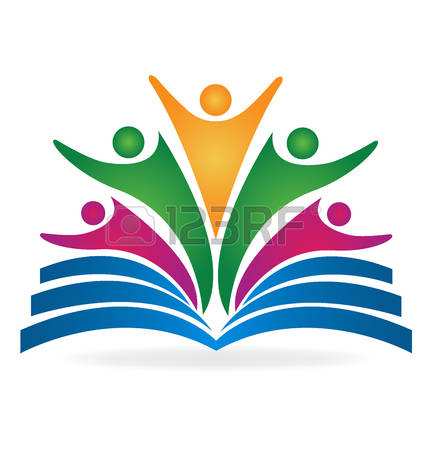 